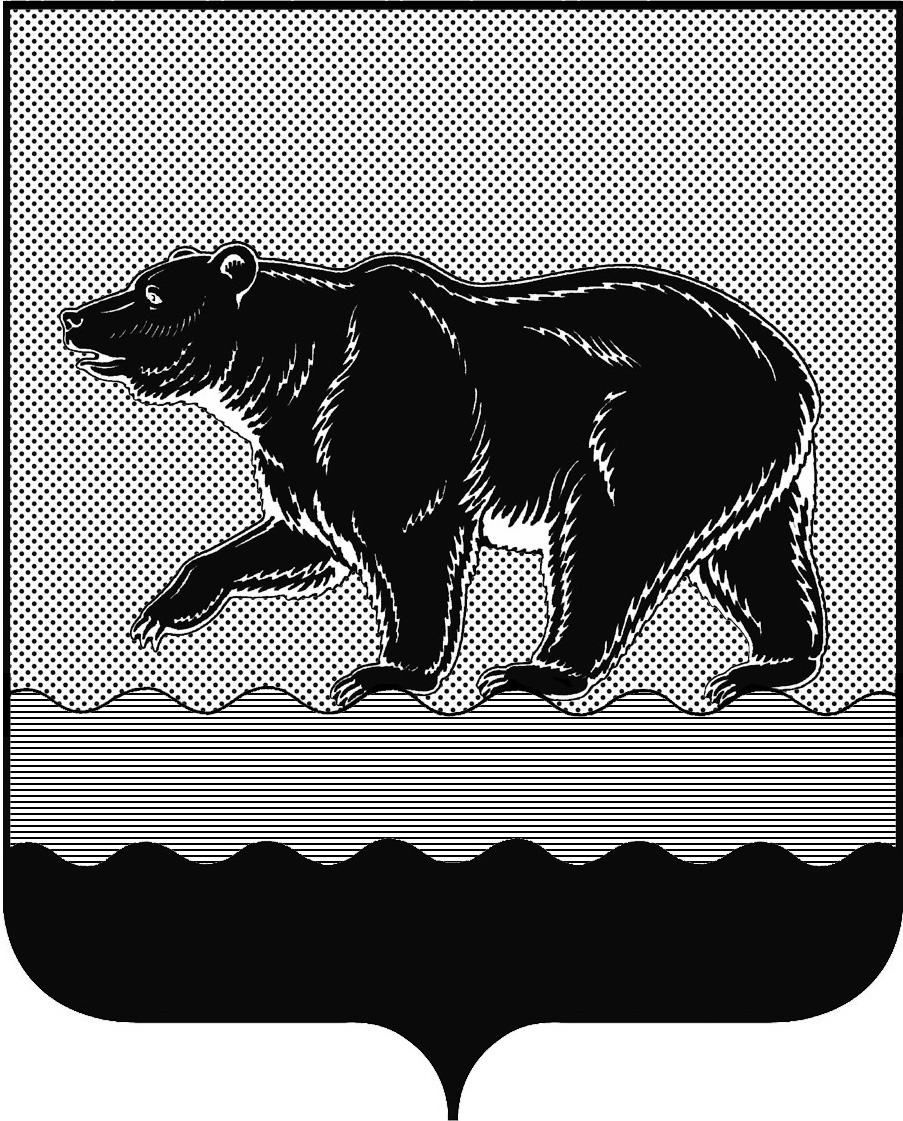 СЧЁТНАЯ ПАЛАТАГОРОДА НЕФТЕЮГАНСКА16 микрорайон, 23 дом, помещение 97, г. Нефтеюганск, 
Ханты-Мансийский автономный округ - Югра (Тюменская область), 628310  тел./факс (3463) 20-30-55, 20-30-63 E-mail: sp-ugansk@mail.ru www.admugansk.ru Заключение на проект постановления администрации города Нефтеюганска«О внесении изменений в постановление администрации города Нефтеюганска от 02.07.2020 № 91-нп «О порядке предоставления субсидий субъектам малого и среднего предпринимательства, осуществляющим деятельность в отраслях, пострадавших от распространения новой коронавирусной инфекции» Счётная палата в соответствии с пунктом 7 части 2 статьи 9 Федерального закона от 07.02.2011 № 6-ФЗ «Об общих принципах организации и деятельности контрольно-счётных органов субъектов Российской Федерации и муниципальных образований» проводит финансово-экономическую экспертизу проектов муниципальных правовых актов (включая обоснованность финансово-экономических обоснований) в части, касающейся расходных обязательств муниципального образования.Для проведения экспертизы представлен проект постановления администрации города Нефтеюганска «О внесении изменений в постановление администрации города Нефтеюганска от 02.07.2020 № 91-нп «О порядке предоставления субсидий субъектам малого и среднего предпринимательства, осуществляющим деятельность в отраслях, пострадавших от распространения новой коронавирусной инфекции» (далее – Проект).По результатам экспертизы установлено:1. Постановлением Правительства Российской Федерации от 18.09.2020 № 1492 утверждены общие требования к нормативным правовым актам, муниципальным правовым актам, регулирующим предоставление субсидий, в том числе грантов в форме субсидий, юридическим лицам, индивидуальным предпринимателям, а также физическим лицам – производителям товаров, работ, услуг (далее по тексту – Общие требования).Постановление Правительства Российской Федерации от 06.09.2016 № 887, устанавливающее требования к муниципальным правовым актам, регулирующим предоставление субсидий, признано утратившим силу.Органам местного самоуправления рекомендовано привести в соответствие с Общими требованиями муниципальные правовые акты, регулирующие предоставление субсидий, при первом внесении изменений в них.В представленном Проекте отсутствуют положения, предусмотренные подпунктом «б», абзацем 5 подпункта «ж», абзацем 5 подпункта «и» пункта 4 Общих требований.Кроме того, необходимо пересмотреть нормы действующего порядка предоставления субсидий, касающиеся в том числе: способа проведения отбора получателей субсидии (подпункт «а» пункта 4 Общих требований); требований, предъявляемых к форме и содержанию заявок, в том числе согласие на публикацию (размещение) в информационно-телекоммуникационной сети «Интернет» информации об участнике отбора (подпункт «д» пункта 4 Общих требований).Таким образом, рекомендуем привести Проект, в соответствие Общим требованиям. 2. Пунктом 1.4 Проекта предусмотрено, что субсидии предоставляются в целях реализации Постановления Правительства Ханты-Мансийского автономного округа – Югры от 05.10.2018 № 336-п «О государственной программе Ханты – Мансийского автономного округа – Югры «Развитие экономического потенциала».Предлагаем дополнить указанный пункт реквизитами муниципальной программы, в рамках которой предусмотрено предоставление субсидий.	3. Пункт 1.7 изложен в Проекте в следующей редакции: «Критерии заявителей, имеющих право на получение субсидий».	Рекомендуем изменение в части указанного пункта исключить из Проекта, ввиду того, что в действующей редакции порядка предоставления субсидий наименование пункта 1.7  «Критерии отбора заявителей, имеющих право на получение субсидий» соответствует подпункту «д» пункта 3 Общих требований.По результатам проведения экспертизы просим рассмотреть рекомендации, содержащиеся в настоящем заключении и направить в наш адрес информацию о принятых решениях в срок до 01.12.2020 года. Исполняющий обязанности председателя			Л.Н. ПортноваИсполнитель:инспектор инспекторского отдела № 1Счётной палаты города НефтеюганскаФилатова Юлия ЕвгеньевнаТел. 8 (3463) 203303Исх. СП-474-016.11.2020 г.ДиректоруДепартамента экономического развития администрации города НефтеюганскаГригорьевой С.А. 